Fwd: Potvrzení objednávky Dobrý den, děkujeme za objednávku OVW-1158/2018 a potvrzujeme termín dodání 1.2.2019.S pozdravem a přáním  krásného dne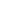 